KARTA KURSUOpis kursu (cele kształcenia)Warunki wstępneEfekty uczenia się Opis metod prowadzenia zajęćFormy sprawdzania efektów uczenia sięTreści merytoryczne (wykaz tematów)Wykaz literatury podstawowejWykaz literatury uzupełniającejBilans godzinowy zgodny z CNPS (Całkowity Nakład Pracy Studenta)NazwaWarsztaty filozoficzne IIINazwa w j. ang.Philosophical Workshop IIIKoordynatordr Paweł WójsZespół dydaktycznySemestr studiówIVdr Paweł WójsPunktacja ECTS*4dr Paweł WójsKurs składa się z dwóch niezależnych części Sytuacje graniczne Problemy filozofii umysłuCelem części pierwszej jest zapoznanie studentów z kategoriami filozofii Karla Jaspersa takimi jak cierpienie, wina, walka, śmierć.Część druga poświęcona jest problematyce filozofii umysłu , który uważany jest za najważniejszy we współczesnej filozofii (twierdzi tak m.in. J. R. Searle).WiedzaUmiejętnościKursyWiedzaEfekt uczenia się dla kursuOdniesienie do efektów kierunkowychWiedzaW01: Ma podstawową wiedzę na temat filozofów egzystencji i wyrażanych przez nich poglądów. W02: Zna kryterium odróżniania sytuacji empirycznych od sytuacji granicznych.W03: Zdaje sobie sprawę czym sytuacje graniczne są i zna ich specyfikę.UmiejętnościEfekt uczenia się dla kursuOdniesienie do efektów kierunkowychUmiejętnościU01: Potrafi interpretować tekst filozoficzny.U02: Znajduje związek treści filozoficznych z doświadczeniem własnego życia i życia innych osób.U03: Potrafi powiązać treści dotyczące sytuacji granicznych z innymi obszarami nauki i kultury.Kompetencje społeczneEfekt uczenia się dla kursuOdniesienie do efektów kierunkowychKompetencje społeczneK01: Lepiej rozumie siebie i świat.K02: Z większą powagą i empatią odnosi się do życiowych zdarzeń innych, nie tylko bliskich osóbK03: W większym stopniu docenia znaczenie komunikacji z innymi ludźmi.OrganizacjaOrganizacjaOrganizacjaOrganizacjaOrganizacjaOrganizacjaOrganizacjaOrganizacjaOrganizacjaOrganizacjaOrganizacjaOrganizacjaOrganizacjaOrganizacjaForma zajęćWykład(W)Ćwiczenia w grupachĆwiczenia w grupachĆwiczenia w grupachĆwiczenia w grupachĆwiczenia w grupachĆwiczenia w grupachĆwiczenia w grupachĆwiczenia w grupachĆwiczenia w grupachĆwiczenia w grupachĆwiczenia w grupachĆwiczenia w grupachForma zajęćWykład(W)AKLSPELiczba godzin3030Prowadzący wprowadza w temat. Następnie wypowiedzi swoje przedstawiają studenci (dwoje lub troje), którzy to samo zagadnienie (np. nieuniknioność sytuacji granicznych, problem związku świadomości i ciała) opracowywali niezależnie, opierając się o różne samodzielnie znalezione materiały źródłowe. Stanowi to bazę do dyskusji. Wymagane są wcześniej tworzone konspekty oraz protokół dyskusji. E – learningGry dydaktyczneĆwiczenia w szkoleZajęcia terenowePraca laboratoryjnaProjekt indywidualnyProjekt grupowyUdział w dyskusjiReferatPraca pisemna (esej)Egzamin ustnyEgzamin pisemnyInneW01XXW02XXU01XXU02XXU03XXK01XXK02XXKryteria ocenyOceniany jest poziom referatów w skali od 1 do 10.Odnotowywana jest częstotliwość i jakość zabieranego głosu w dyskusji.Ocena ostateczna stanowi średnia z referatów i aktywności.UwagiKarl Jaspers i jego odróżnienie sytuacji empirycznych i sytuacji granicznychCierpienieWalkaWinaŚmierćInne sytuacje graniczneKategoria „sytuacje graniczne” w interpretacji polskich filozofów***Najważniejsze problemy filozofii umysłuProblem umysł-ciałoProblem innych umysłówŚwiadomośćIntencjonalnośćWolna wolaNieświadomośćJaSytuacje graniczne, [w:] Karl Jaspers Filozofia, t. II, Toruń 2020 [fragmenty] lub Sytuacje graniczne, [w:] Roman Rudziński, Jaspers, Wiedza Powszechna, Warszawa 1978.Karl Jaspers Wprowadzenie do filozofii, przełożyła Anna Wołkowicz, Wydawnictwo SIEDMIORÓG, Wrocław 1998 [fragmenty]Karl Jaspers Problem winy. O politycznej odpowiedzialności Niemiec, przeł. Jan Garewicz, Narodowe Centrum Kultury, Warszawa 2018***John R. Searle Umysł. Krótkie wprowadzenie, Poznań 2010.  Karl Jaspers Autobiografia filozoficzna, tłumaczył i przypisami opatrzył S. Tyrowicz, Wydawnictwo Comer, Toruń 1993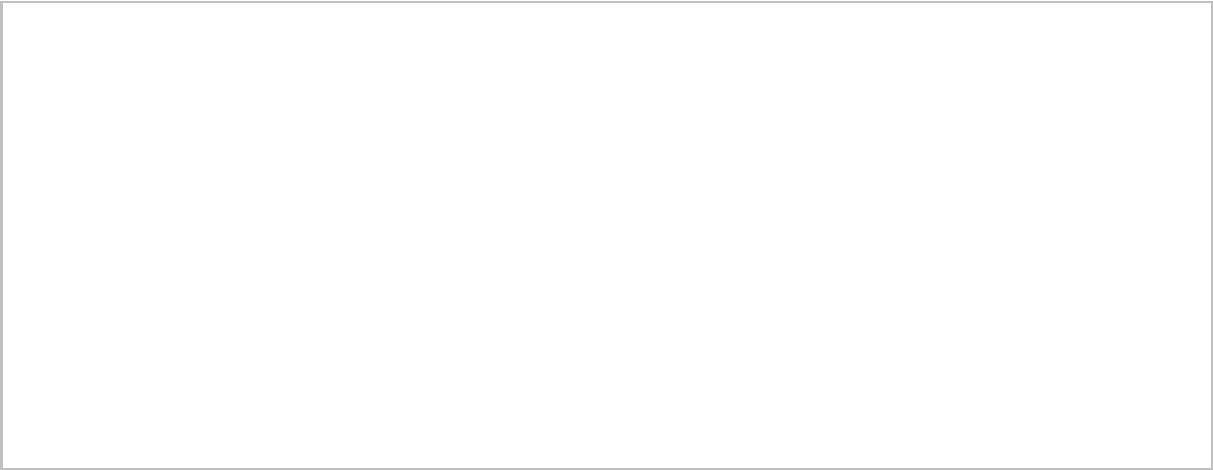 Karl Jaspers, Co to jest egzystencjalizm?, przeł. Anna Staniewska, [w:] R. Rudziński, Jaspers, Wiedza Powszechna, Warszawa 1978, s. 269-274Karl Jaspers, Filozofia egzystencji. Wybór pism, wyboru dokonał S. Tyrowicz, wstępem poprzedził H. Saner, posłowiem opatrzyła D. Lachowska, przeł. D. Lachowska i A. Wołkowicz, Państwowy Instytut Wydawniczy, Warszawa 1990 [fragmenty]Karl Jaspers Kierkegaard, Wydawnictwo Naukowe UMK, przeł. D. Kolasa, T. Kupś, Toruń 2013 [fragmenty]Czesława Piecuch Metafizyka egzystencjalna Karla Jaspersa, Universitas, Kraków 2011 [fragmenty]Czesława Piecuch Doniosłość egzystencjalna i etyczna doświadczenia sytuacji granicznych w ujęciu Karla Jaspersa, w: D. Probucka (red.), Etyka wobec sytuacji granicznych, Oficyna Wydawnicza „Impuls”, Kraków 2007, s. 37-46Antoni Szwed Kwestia niemieckiej winy moralnej w ujęciu Karla Jaspersa i Michaela Schmidt-Salomona, [w:] Karl Jaspers: filozof – świadek czasu, (red.) Cz. Piecuch Kraków 2016, s. 44-66Paweł Wójs, About the usefulness and harmfulness of forgetting the German guilt [w:] „Argument. Biannual Philosophical Journal” - 2019, Vol. 9, nr 2, s. 271-287.Paweł Wójs Filozofowie egzystencji, [w:] Oblicza egzystencjalizmu, red. M. Błaszczak, Kraków 2017, s. 17-30Paweł Wójs Rozum w filozofii egzystencji, Wydawnictwo UNIVERSITAS, Kraków 2013 [fragmenty]Paweł Wójs Karl Jaspers i Hannah Arendt o filozofii egzystencjalnej [w:], Karl Jaspers: Myślenie zaangażowane, (red.) Cz. Piecuch, Wydawnictwo Naukowe Uniwersytetu Pedagogicznego, Kraków 2011, s. 162-180***Analityczna metafizyka umysłu. Najnowsze kontrowersje, red. M. Miłkowski, R. Poczobut, Warszawa 2008Karen Gloy Wprowadzenie do filozofii świadomości. Problematyka i historia zagadnienia świadomości oraz samoświadomości, przeł. T. Kubalica, Kraków 2009.Ilość godzin w kontakcie z prowadzącymiWykład0Ilość godzin w kontakcie z prowadzącymiKonwersatorium (ćwiczenia, laboratorium itd.)30Ilość godzin w kontakcie z prowadzącymiPozostałe godziny kontaktu studenta z prowadzącym0Ilość godzin pracy studenta bez kontaktu z prowadzącymiLektura w ramach przygotowania do zajęć30Ilość godzin pracy studenta bez kontaktu z prowadzącymiPrzygotowanie krótkiej pracy pisemnej lub referatu po zapoznaniu się z niezbędną literaturą przedmiotu30Ilość godzin pracy studenta bez kontaktu z prowadzącymiPrzygotowanie projektu lub prezentacji na podany temat (praca w grupie)Ilość godzin pracy studenta bez kontaktu z prowadzącymiPrzygotowanie do egzaminu0Ogółem bilans czasu pracyOgółem bilans czasu pracy90Ilość punktów ECTS w zależności od przyjętego przelicznikaIlość punktów ECTS w zależności od przyjętego przelicznika3